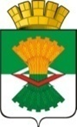  АДМИНИСТРАЦИЯМАХНЁВСКОГО МУНИЦИПАЛЬНОГО ОБРАЗОВАНИЯПОСТАНОВЛЕНИЕ07 апреля 2020 года                                                                                          № 266п.г.т. МахнёвоО внесении изменений в постановление Администрации Махнёвского муниципального образования от 13.03.2017 года № 136 «Об утверждении Порядка предоставления субсидий организациям на возмещение недополученных доходов в связи с оказанием услуг по водоснабжению и водоотведению на территории Махнёвского муниципального образования» (с изменениями от 01 марта 2018 года №169, от 12 февраля 2019 года №85, от 27 марта 2019 года №234)         В соответствии с Решением Думы Махнёвского муниципального образования от 18.12.2019 года № 464 «О бюджете Махнёвского муниципального образования на 2020 год и плановый период 2021                            и 2022 годы» (с изменениями от 11 марта 2020 года № 472, от 01 апреля                2020 года № 486), руководствуясь Уставом Махнёвского муниципального образования и в целях реализации муниципальной программы «Энергосбережение и повышение энергетической эффективности Махнёвского МО на 2018-2024 годы» утвержденной постановлением Администрации Махнёвского муниципального образования от 28 декабря 2017 года № 934 «Об утверждении муниципальной программы «Энергосбережение и повышение энергетической эффективности Махнёвского муниципального образования на 2018-2024» (с изменениями               от 19 марта 2019 года № 207, от 17 марта 2020 года № 201) ПОСТАНОВЛЯЮ:Внести в постановление Администрации Махнёвского муниципального образования от 13.03.2017 года № 136 «Об утверждении Порядка предоставления субсидий организациям на возмещение недополученных доходов в связи с оказанием услуг по водоснабжению и водоотведению на территории Махнёвского муниципального образования»               (с изменениями от 01 марта 2018 года № 169, от 12 февраля 2019 года № 85,     от 27 марта 2019 года №234) следующие изменения:пункт 1. Порядка изложить в новой редакции:Настоящий Порядок разработан в соответствии с Бюджетным кодексом Российской Федерации, Федеральным законом от 06 октября 2003 года                     № 131-ФЗ «Об общих принципах организации местного самоуправления в Российской Федерации», руководствуясь Уставом Махнёвского муниципального образования и  в целях реализации муниципальной программы «Энергосбережение и повышение энергетической эффективности Махнёвского МО на 2018-2024 годы» утвержденной постановлением Администрации Махнёвского муниципального образования от 28 декабря 2017 года № 934 «Об утверждении муниципальной программы «Энергосбережение и повышение энергетической эффективности Махнёвского муниципального образования на 2018-2024» (с изменениями              от 19 марта 2019 года № 207, от 17 марта 2020 года № 201)          2. Опубликовать настоящее постановление в газете «Алапаевская искра» и разместить на официальном сайте Махнёвского муниципального образования в сети «Интернет».          3. Контроль исполнения настоящего постановления возложить на первого заместителя главы Администрации Махнёвского муниципального образования А.В. Онучина.Глава Махнёвскогомуниципального образования                                                               А.В. Лызлов